HOMEWORK – Lesson 1TASK 1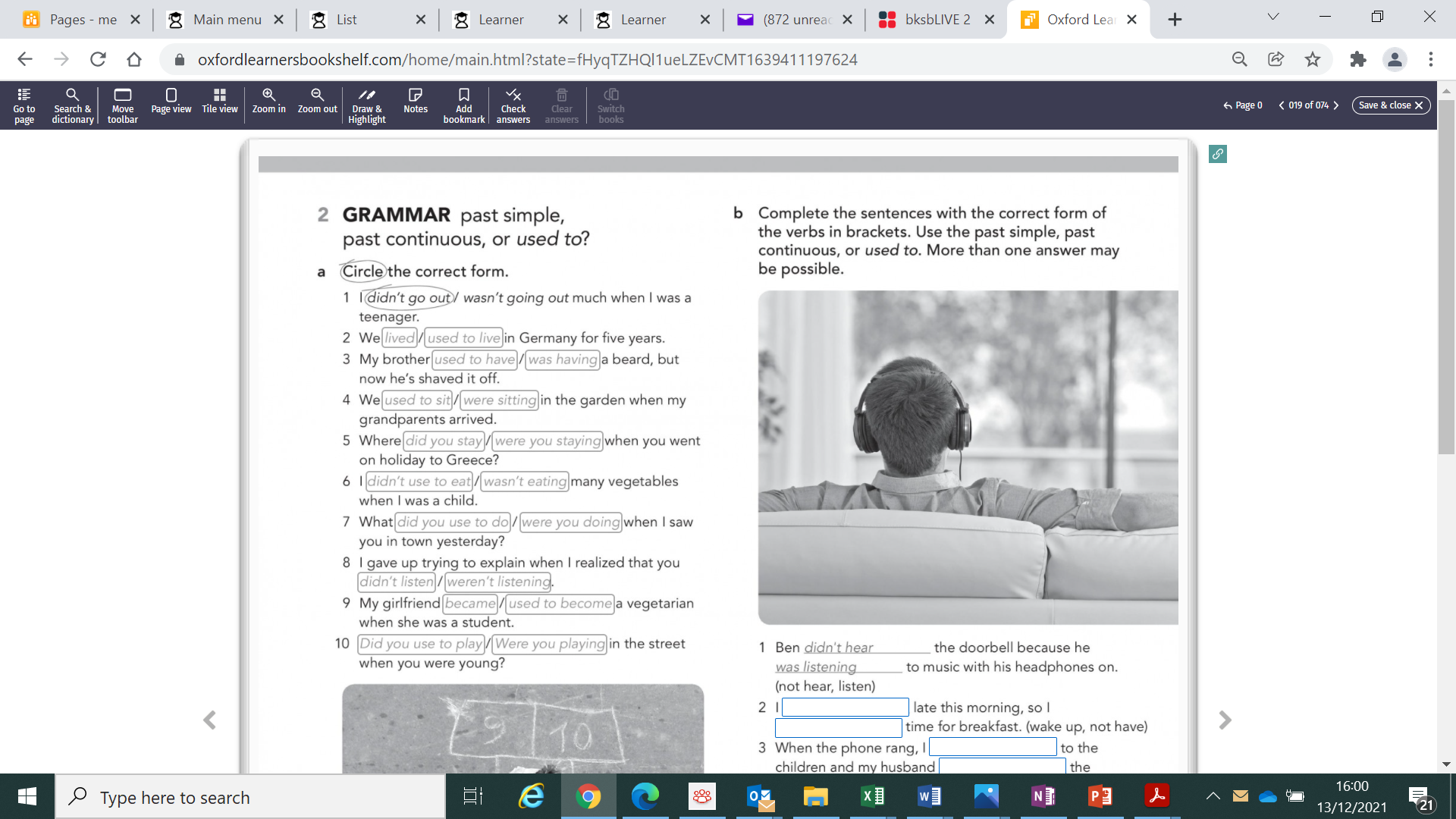 TASK 2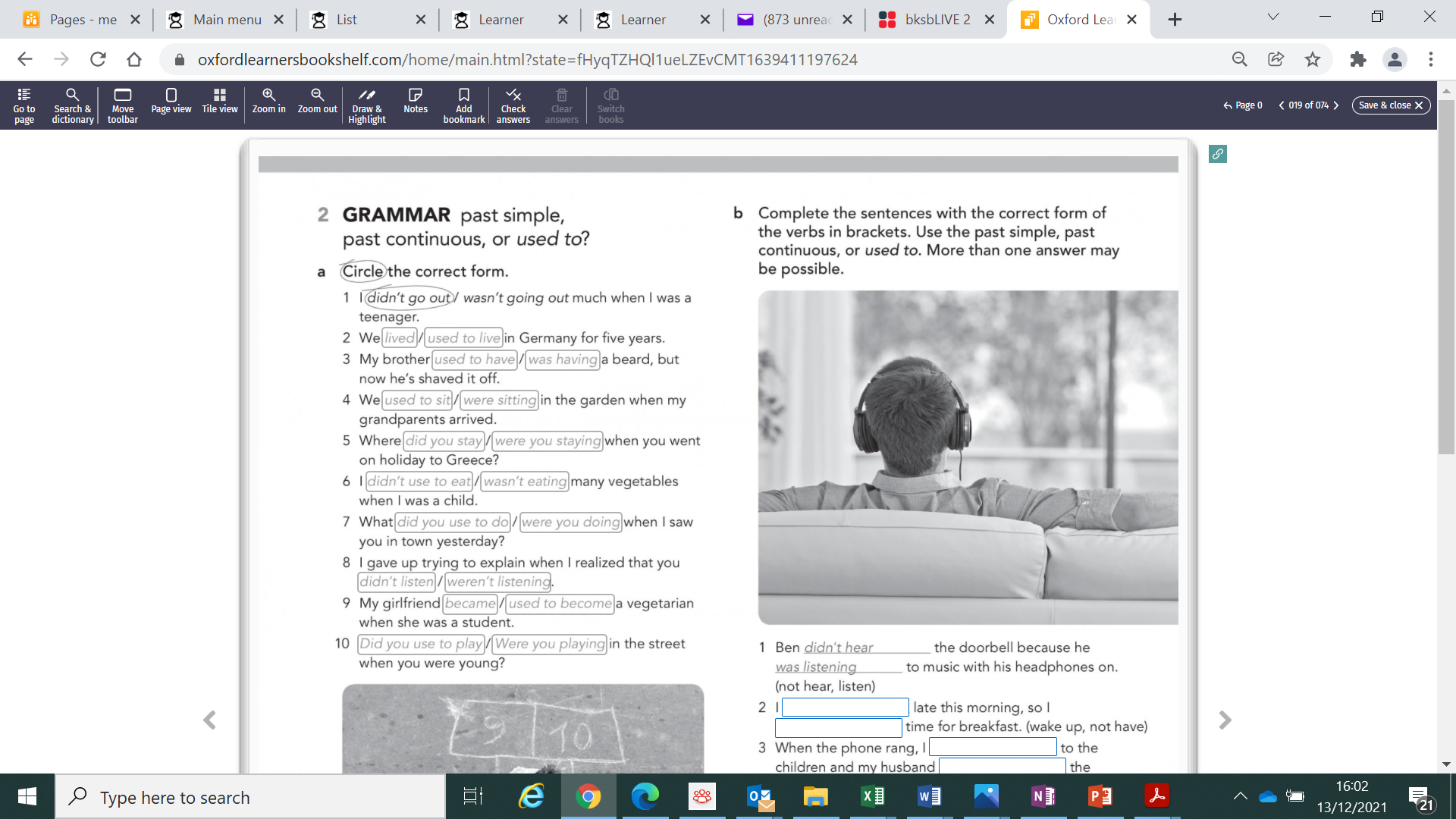 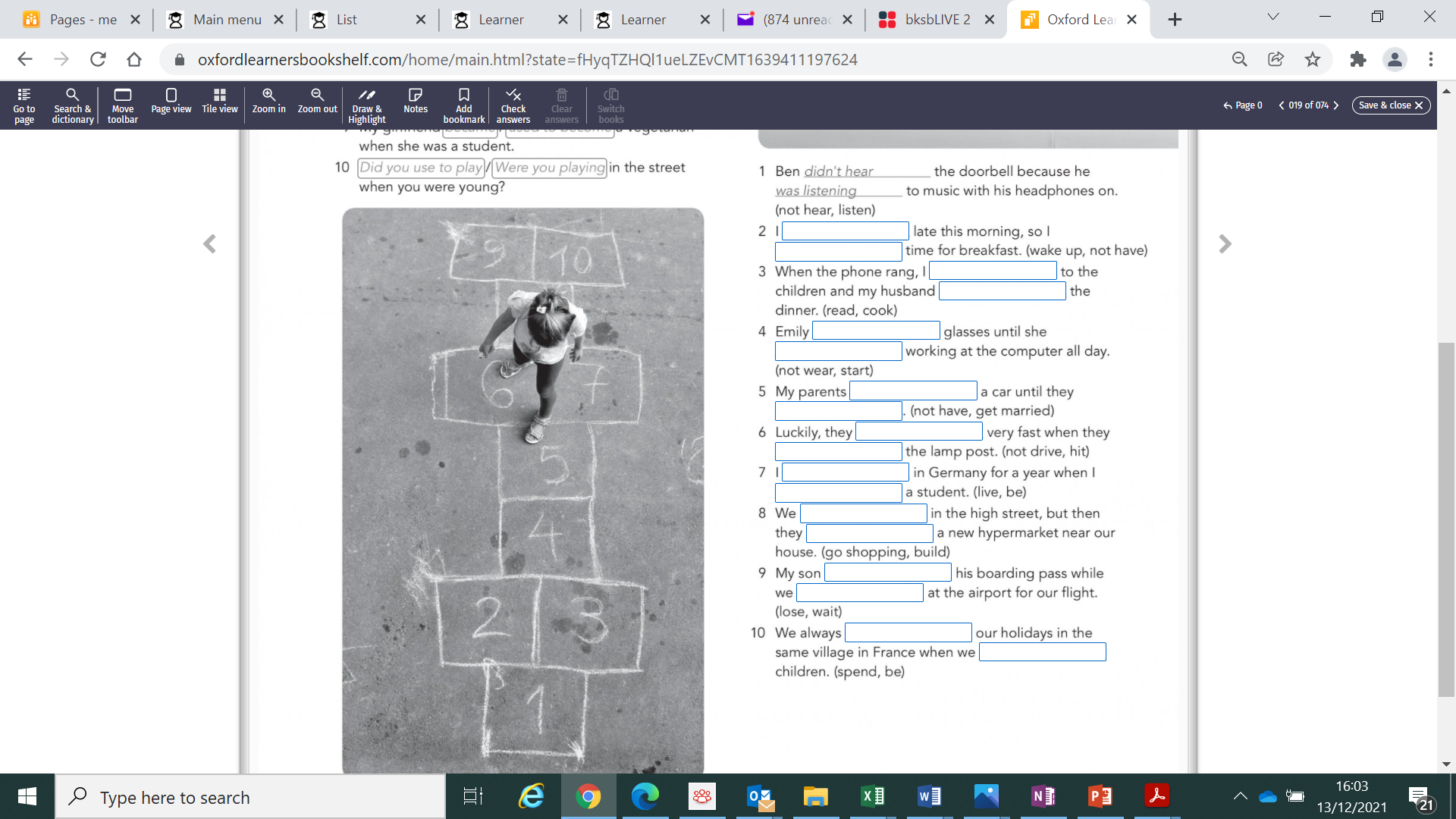 